Antigua Barbuda Horticultural Society/ Competition – Saturday March 24 and Sunday March 25 2018  Theme S is for Seeds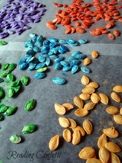  P.O. W212, St. John’s Antigua Telephone 268 463 2070   725 5507 E. Mail www.antiguahorticulture.com     info@antiguahorticultue.comCOMPETITION POTTED PLANTS AND  FRUITS AND VEGETABLES MUST BE IN BY Friday March 23rd  BETWEEN 9AM AND 5 PMAgave Gardens on Friars Hill Road  ENTRY COMPETITION FORM NAME: ..........................................................................................................DAYTIME TEL No: ............................................................................................................Show rules attachedI have read and agree to abide by all the rules governing the Plant CompetitionSigned_____________________________________________________For office Use only Rec’d Signed____________________________________________________Potted plant/FlowerPotted plant/foliageCactus/SucculentsPalmsFernsFruit/VegetablesHerbs